Partie 1 : Votre profilPrénom NOM : 	Entreprise : 	Intitulé de votre poste : 	Ancienneté dans ce domaine : 	Quelle(s) formation(s) AC&O vous intéresse ? 	Quand souhaitez-vous la (les) suivre (facultatif) ? 	Si vous êtes en situation de handicap, avez-vous besoin d’une adaptation particulière ? 	Partie 2 : Votre niveauQuelle est votre fréquence d’utilisation de Power BI ?          Jamais       Tous les jours       1 fois par semaine        1 fois par mois   Depuis combien de temps utilisez-vous Power BI ?	Avez-vous déjà suivi une formation sur Power BI ?      Oui       Non        Durée : 	Quel est le module de Power BI que vous utilisez le plus ?Quel(s) frein(s) rencontrez-vous actuellement dans l'utilisation de Power BI ?Partie 3 : Vos attentesQuelles fonctions et fonctionnalités de Power BI aimeriez-vous aborder ?Qu’attendez-vous de la formation ? Partie 4 : Auto-évaluationAfin de vous orienter vers la formation la mieux adaptée à votre niveau de pratique, nous vous invitons à compléter ce tableau : 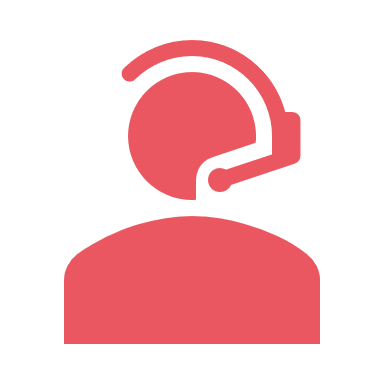              Nous vous invitons à envoyer votre auto-évaluation et vos questions à formation@ac-and-o.comQuestionnaire nous permettant de connaitre vos attentes et votre niveauJe ne connais pasJe l’ai utilisé une fois / Maitrise fragileJe l’utilise de temps en temps / Maitrise basiqueJe l’utilise toutes les semaines / Maitrise satisfaisanteJe connais en profondeur / Je maitrise totalementEXCELRECHERCHEVEXCELTableaux Croisés DynamiquesPOWER BISUMPOWER BICOUNTPOWER BIMAXPOWER BICALCULATEPOWER BIPower QueryPOWER BILangage DAXPOWER BILangage MPOWER BIRelations entre tablesPOWER BIFormatage conditionnelPOWER BIRôles dans Power BIPOWER BIHiérarchies dans Power BI